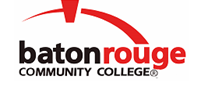 Baton Rouge Community CollegeAcademic Affairs Master SyllabusDate Approved:	23 September 2020Term and Year of Implementation:	Fall 2020Course Title:	The Heroic Journey: From Classical to ContemporaryBRCC Course Rubric:	HUMN 2753Previous Course Rubric:	HUMN 275Lecture Hours per week-Lab Hours per week-Credit Hours:	3-0-3Per semester:  Lecture Hours-Lab Hours-Instructional Contact Hours:	45-0-45Louisiana Common Course Number:	     CIP Code:	24.0103Course Description:	Develops a comparative perspective of the heroic journey, tracing its representation and evolution from the classical to the contemporary.  From literature to video games, this course examines how the monomyth has helped to shape culture, identity, and entertainment globally.  Emphasis varies by section.Prerequisites:		ENGL 1023 (or ENGL 102) with a “C” or betterCo-requisites:		NoneSuggested Enrollment Cap:	24Learning Outcomes.  Upon successful completion of this course, the students will be able to:1.	Assess the value and place of the heroic journey and of its role in shaping culture and identity.2.	Synthesize a comparative perspective of the hero and the heroic journey.3.	Interpret mythic metaphors, motifs, symbols, and analogies in a variety of texts.4.	Explain epic conventions and the role of the epic.5.	Explicate the literal and figurative meaning of texts.6.	Apply writing skills learned in college composition to write critically about texts.General Education Learning Outcome(s):  This course supports the development of competency in the following area(s).  Students will:Evaluate the impact the arts and humanities have on individuals and cultures. (General Education Competency:  Diverse Perspectives)Assessment Measures.  Assessment of all learning outcomes will be measured using the following methods:1.	A multi-media presentation of a heroic journey of their own creation.  The project will be graded with a departmental rubric.2.	Instructor-designed tests, quizzes, and/or written assignments3.	Instructor-created essay assignments graded with a departmental rubricInformation to be included on the Instructor’s Course Syllabi:Disability Statement:  Baton Rouge Community College seeks to meet the needs of its students in many ways.  See the Office of Disability Services to receive suggestions for disability statements that should be included in each syllabus.Grading: The College grading policy should be included in the course syllabus.  Any special practices should also go here.  This should include the instructor’s and/or the department’s policy for make-up work.  For example in a speech course, “Speeches not given on due date will receive no grade higher than a sixty” or “Make-up work will not be accepted after the last day of class”.Attendance Policy:  Include the overall attendance policy of the college.  Instructors may want to add additional information in individual syllabi to meet the needs of their courses.General Policies: Instructors’ policy on the use of things such as beepers and cell phones and/or hand held programmable calculators should be covered in this section.Cheating and Plagiarism:  This must be included in all syllabi and should include the penalties for incidents in a given class.  Students should have a clear idea of what constitutes cheating in a given course.Safety Concerns:  In some courses, this may be a major issue.  For example, “No student will be allowed in the lab without safety glasses”.  General statements such as, “Items that may be harmful to one’s self or others should not be brought to class”.Library/ Learning Resources:  Since the development of the total person is part of our mission, assignments in the library and/or the Learning Resources Center should be included to assist students in enhancing skills and in using resources.  Students should be encouraged to use the library for reading enjoyment as part of lifelong learning.Expanded Course Outline:I.	Understanding the heroic journeyA.	Joseph Campbell – The Hero With a Thousand FacesB.	Carol Pearson – The Hero WithinII.	The Hero in Contemporary AmericaA.	M.L. King Jr – “Letters from Birmingham Jail”B.	Ursula K. Le Guin – “Why Americans are Afraid of Dragons”III.	The Beginning – The Hero in the EpicsA.	Primary Epics 1.	Homer – The Iliad2.	Homer – The Odyssey3.	BeowulfB.	Secondary Epics 1.	Virgil – The Aeneid2.	Dante – The Divine ComedyC.	Contemporary “Epics”1.	J.R.R. Tolkien – The Lord of the Rings2.	Star Wars3.	The Matrix trilogyIV.	The Evolution of the Anti-Hero A.	John Milton – Paradise LostB.	The Byronic heroC.	20th CenturyV.	Contemporary cross-cultural perspectivesVI.	Gender and the hero[ine]VII.	The monomyth in popular culture – Readings/viewings vary by instructorA.	Comic books/graphic novels1.	Stan Lee’s legacy2.	Batman vs. Superman3.	Neil Gaiman and the Sandman4.	Japanese AnimeB.	TelevisionC.	Film1.	Star Wars2.	Taxi Driver3.	Rocky4.	James Bond filmsD.	Video games1.	Final Fantasy series2.	Tomb Raider3.	Halo4.	MMORPGsBibliography:Bassham, Gregory, and Eric Bronson, eds. The Lord of the Rings and Philosophy. New York: Carus, 2003.Campbell, Joseph, and Bill Moyers. The Power of Myth. New York: Anchor Books, 1998.---.   The Hero with a Thousand Faces. New York: Bollingen, 2004.Cambpell, Joseph, and David Kudler. Pathways to Bliss: Mythology and Personal Transformation. Novato, CA: New World Library, 2004.Decker, Kevin S., William Irwin, and Jason T. Eberl, eds. Star Wars and Philosophy. New York: Carus, 2005.Gaiman, Neil. Sandman: Endless Nights. New York: DC Comics, 2004.Grimes, Caleb. Star Wars Jesus. Columbia: WinePress, 2007.Hess, Herman.  Siddartha. Boston:  Shambhala, 2000.Irwin, William, ed. The Matrix and Philosophy. New York: Carus, 2002.King, M.L. Jr. “Letter from Birmingham City Jail.” The Dolphin Reader. Ed. Douglass Hunt and Carolyn Perry.  3rd ed.  Princeton:  Houghton Mifflin, 1993. 295-308.Le Guin, Ursula K.  Dancing At the Edge of the World. Philadelphia: Houghton Mifflin, 1990.Pearson, Carol S.  The Hero Within. New York:  Harper Collins, 1998.Tsunetomo, Yamamoto. Hagakure: the Way of the Samurai. New York: Kodansha, 2002.Russ, Joanna. “What Can a Heroine Do? Or Why Women Can’t Write”Woolf, Virginia. From “A Room of One’s Own”